Conjugaison CM2 - Le verbe et son infinitif 11 - Sur ton cahier, recopie tous les verbes conjugués en écrivant leur infinitif entre parenthèses. Le premier verbe est en exemple.Exemple : aperçoit (apercevoir)Poil de Carotte n’aperçoit d’abord que de vagues boules sautantes. Elles poussent des cris étourdissants et mêlés comme des enfants qui jouent sous un préau d’école. L’une d’elles se jette dans ses jambes, et il en éprouve quelque malaise. Une autre bondit en pleine projection de lucarne. C’est un agneau. Poil de Carotte sourit d’avoir eu peur.2 - Sur cette feuille, relie chaque verbe à l’infinitif à son groupe.Conjugaison CM2 - Le verbe et son infinitif 11 - Sur ton cahier, recopie tous les verbes conjugués en écrivant leur infinitif entre parenthèses. Le premier verbe est en exemple.Exemple : aperçoit (apercevoir)Poil de Carotte n’aperçoit d’abord que de vagues boules sautantes. Elles poussent des cris étourdissants et mêlés comme des enfants qui jouent sous un préau d’école. L’une d’elles se jette dans ses jambes, et il en éprouve quelque malaise. Une autre bondit en pleine projection de lucarne. C’est un agneau. Poil de Carotte sourit d’avoir eu peur.2 - Sur cette feuille, relie chaque verbe à l’infinitif à son groupe.Conjugaison CM2 - Le verbe et son infinitif 1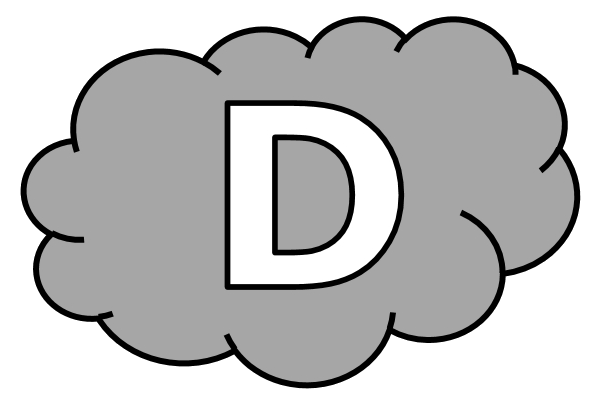 1 - Écris l’infinitif des verbes conjugués. Le premier verbe est en exemple.Poil de Carotte n’aperçoit (apercevoir) d’abord que de vagues boules sautantes. Elles poussent (.........................................) des cris étourdissants et mêlés comme des enfants qui jouent (.........................................) sous un préau d’école. L’une d’elles se jette (.........................................) dans ses jambes, et il en éprouve (.........................................) quelque malaise. Une autre bondit (.........................................) en pleine projection de lucarne. C’est (.........................................) un agneau. Poil de Carotte sourit (.........................................) d’avoir eu peur.2 - Relie chaque verbe à l’infinitif à son groupe.Conjugaison CM2 - Le verbe et son infinitif 1 Corrigé1 - Sur ton cahier, recopie tous les verbes conjugués en écrivant leur infinitif entre parenthèses. Le premier verbe est en exemple.Exemple : aperçoit (apercevoir)Poil de Carotte n’aperçoit d’abord que de vagues boules sautantes. Elles poussent des cris étourdissants et mêlés comme des enfants qui jouent sous un préau d’école. L’une d’elles se jette dans ses jambes, et il en éprouve quelque malaise. Une autre bondit en pleine projection de lucarne. C’est un agneau. Poil de Carotte sourit d’avoir eu peur. aperçoit (apercevoir) poussent (pousser) jouent (jouer) se jette (se jeter) éprouve (éprouver) bondit (bondir) est (être) sourit (sourire)2 - Sur cette feuille, relie chaque verbe à l’infinitif à son groupe.Conjugaison CM2 - Le verbe et son infinitif 21 - Sur ton cahier, recopie chaque phrase, puis indique l’infinitif et le groupe du verbe. Observe l’exemple.Exemple : Il aperçoit son voisin.  Apercevoir, 3ème groupe.Les élèves ont réfléchi longuement avant de répondre à la question.Un long silence suivit la déclaration du ministre.Soudain, un éclair illumina le ciel d’été.Nous avons été très déçus par cette nouvelle.Il sera bientôt l’heure de partir.Vous n’avez rien pu faire.2 - Sur ton cahier, reproduis ce tableau puis place les verbes dans la bonne colonne.prédire - conserver - avoir - demander - rougir - saluer - vouloir - désobéir - être - chanter - reprendre - grossirConjugaison CM2 - Le verbe et son infinitif 21 - Sur ton cahier, recopie chaque phrase, puis indique l’infinitif et le groupe du verbe. Observe l’exemple.Exemple : Il aperçoit son voisin.  Apercevoir, 3ème groupe.Les élèves ont réfléchi longuement avant de répondre à la question.Un long silence suivit la déclaration du ministre.Soudain, un éclair illumina le ciel d’été.Nous avons été très déçus par cette nouvelle.Il sera bientôt l’heure de partir.Vous n’avez rien pu faire.2 - Sur ton cahier, reproduis ce tableau puis place les verbes dans la bonne colonne.prédire - conserver - avoir - demander - rougir - saluer - vouloir - désobéir - être - chanter - reprendre - grossirConjugaison CM2 - Le verbe et son infinitif 21 - Sur ton cahier, recopie chaque phrase, puis indique l’infinitif et le groupe du verbe. Observe l’exemple.Exemple : Il aperçoit son voisin.  Apercevoir, 3ème groupe.Les élèves ont réfléchi longuement avant de répondre à la question.Un long silence suivit la déclaration du ministre.Soudain, un éclair illumina le ciel d’été.Nous avons été très déçus par cette nouvelle.Il sera bientôt l’heure de partir.Vous n’avez rien pu faire.2 - Sur ton cahier, reproduis ce tableau puis place les verbes dans la bonne colonne.prédire - conserver - avoir - demander - rougir - saluer - vouloir - désobéir - être - chanter - reprendre - grossir Conjugaison CM2 - Le verbe et son infinitif 21 - Indique l’infinitif et le groupe du verbe. Observe l’exemple.Exemple : Il aperçoit son voisin.  Apercevoir, 3ème groupe.Les élèves ont réfléchi longuement avant de répondre à la question. ................................................ , ......................................................Un long silence suivit la déclaration du ministre. ................................................ , ......................................................Soudain, un éclair illumina le ciel d’été. ................................................ , ......................................................Nous avons été très déçus par cette nouvelle. ................................................ , ......................................................Il sera bientôt l’heure de partir. ................................................ , ......................................................Vous n’avez rien pu faire. ................................................ , ......................................................2 - Place les verbes dans la bonne colonne.prédire - conserver - avoir - demander - rougir - saluer - vouloir - désobéir - être - chanter - reprendre - grossirConjugaison CM2 - Le verbe et son infinitif 2 Corrigé1 - Sur ton cahier, recopie chaque phrase, puis indique l’infinitif et le groupe du verbe. Observe l’exemple.Exemple : Il aperçoit son voisin.  Apercevoir, 3ème groupe.Les élèves ont réfléchi longuement avant de répondre à la question.		 réfléchir, 2ème groupeUn long silence suivit la déclaration du ministre.				 suivre, 3ème groupeSoudain, un éclair illumina le ciel d’été.						 illuminer, 1er groupeNous avons été très déçus par cette nouvelle.					 être, auxiliaireIl sera bientôt l’heure de partir.							 être, auxiliaireVous n’avez rien pu faire.								 pouvoir, 3ème groupe2 - Sur ton cahier, reproduis ce tableau puis place les verbes dans la bonne colonne.prédire - conserver - avoir - demander - rougir - saluer - vouloir - désobéir - être - chanter - reprendre - grossirpleuvoir○○1er groupeêtre○○1er groupefinir○○2ème groupemanger○○2ème groupeavoir○○3ème groupeobéir○○3ème groupenager○○auxiliairespouvoir○○auxiliairespleuvoir○○1er groupeêtre○○1er groupefinir○○2ème groupemanger○○2ème groupeavoir○○3ème groupeobéir○○3ème groupenager○○auxiliairespouvoir○○auxiliairespleuvoir○○1er groupeêtre○○1er groupefinir○○2ème groupemanger○○2ème groupeavoir○○3ème groupeobéir○○3ème groupenager○○auxiliairespouvoir○○auxiliairespleuvoir○○1er groupeêtre○○1er groupefinir○○2ème groupemanger○○2ème groupeavoir○○3ème groupeobéir○○3ème groupenager○○auxiliairespouvoir○○auxiliaires1er groupe2ème groupe3ème groupeauxiliaires1er groupe2ème groupe3ème groupeauxiliaires1er groupe2ème groupe3ème groupeauxiliaires1er groupe2ème groupe3ème groupeauxiliaires1er groupe2ème groupe3ème groupeauxiliairesconserverdemandersaluerchanterrougirdésobéirgrossirprédirevouloirreprendreavoirêtre